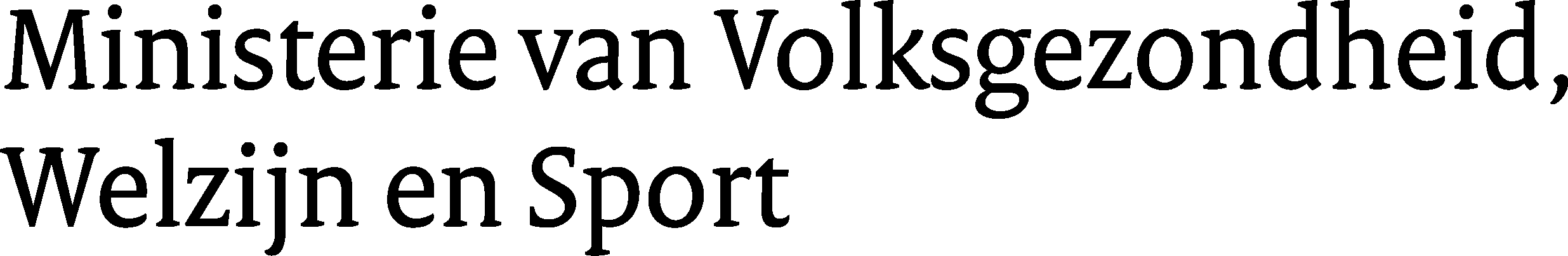 > Retouradres Postbus 20350 2500 EJ Den HaagDe Voorzitter van de Tweede Kamer der Staten-GeneraalPostbus 20018 2500 EA DEN HAAGDatum 16 november 2021Betreft  Commissiebrief inzake wetsvoorstel Wijziging Wpg ivp CTB niet-essentiële winkelsGeachte voorzitter,Hierbij bied ik u, mede namens de minister van Justitie en Veiligheid en de minister van Binnenlandse Zaken en Koninkrijksrelaties, de Nota naar aanleiding van het verslag aan bij het wetsvoorstel tot wijziging van de Wet publieke gezondheid in verband met aanpassing van de tijdelijke regels over de inzet van coronatoegangsbewijzen bij niet-essentiële detailhandel en niet-essentiële dienstverlening op publieke plaatsen.Hoogachtend,de minister van Volksgezondheid, Welzijn en Sport,Hugo de JongeBezoekadres: Parnassusplein 5 2511 VX Den Haag T 070 340 79 11F 070 340 78 34www.rijksoverheid.nlOns kenmerk3284256-1020145-PDC19Bijlage(n)1Uw kenmerk35 961Correspondentie uitsluitend richten aan het retouradres met vermelding van de datum en het kenmerk van deze brief.Pagina 1 van 1